Characterization of a Novel N-Acylhomoserine Lactonase, AidP, from Antarctic Planococcus sp. Wah Seng See-Too1,2, Peter Convey2,3, David A. Pearce2,3,4, Kok-Gan Chan*1,51 Division of Genetics and Molecular Biology, Institute of Biological Sciences, Faculty of Science University of Malaya, 50603 Kuala Lumpur, Malaysia2 National Antarctic Research Centre, IPS Building, University Malaya, 50603 Kuala Lumpur, Malaysia3 British Antarctic Survey, NERC, High Cross, Madingley Road, Cambridge CB3 OET, UK4Applied Sciences, University of Northumbria at Newcastle, Newcastle-upon-Tyne NE1 8ST, UK5 International Genome Centre, Jiangsu University, Zhenjiang, China  *Corresponding author: Institute of Biological Sciences (Division of Genetics and Molecular Biology), Faculty of Science, University of Malaya, 50603 Malaysia. Tel: +603-79675162, Fax: +603-79674509. Email: kokgan@um.edu.my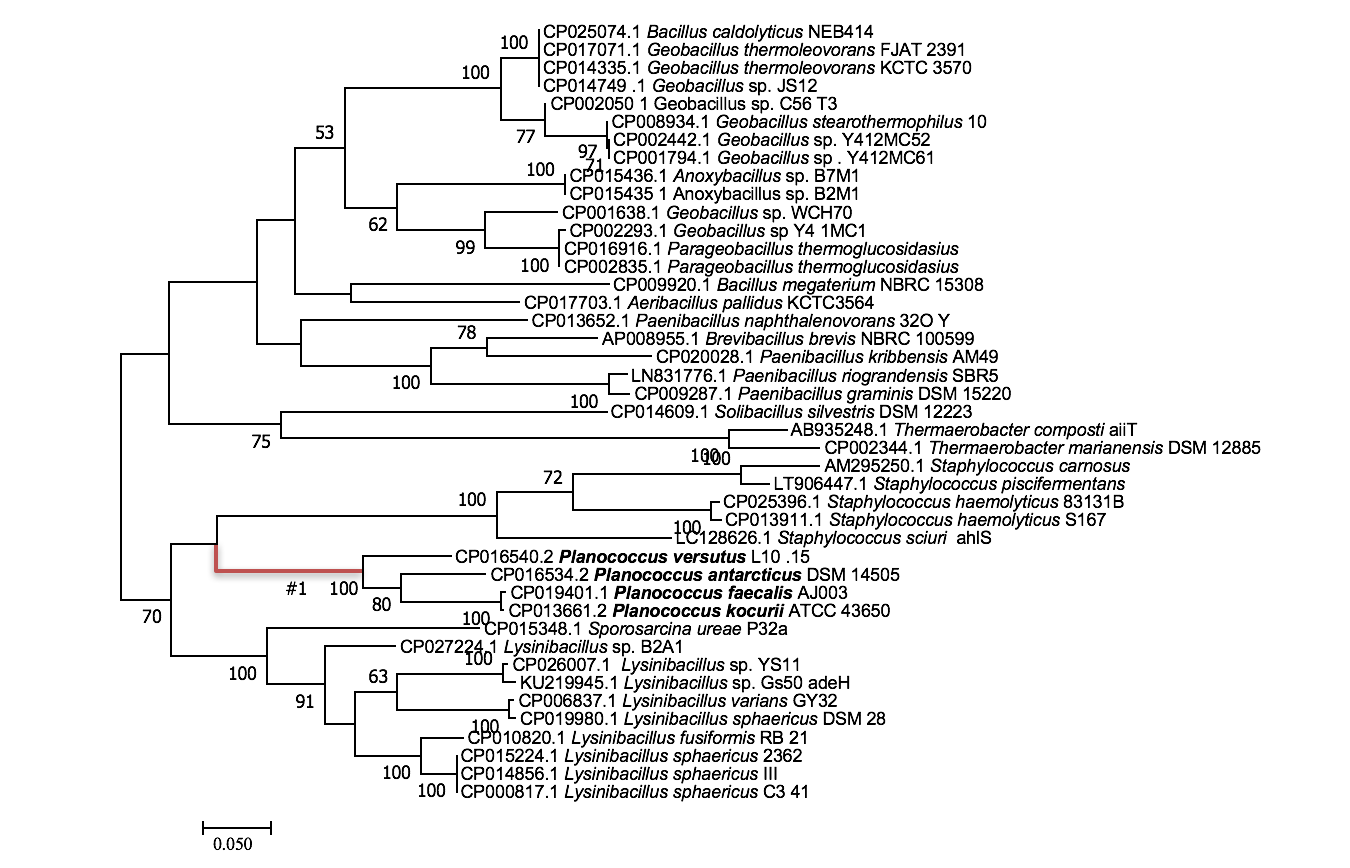 Figure S1 Phylogenetic tree constructed using NCBI BLAST result of aidP gene from P. versutus L10.15T. The foreground branch is highlighted in red colour. Table S1 Bacterial strains and plasmidsTable S2 Colour coding for multiple sequences alignment analysis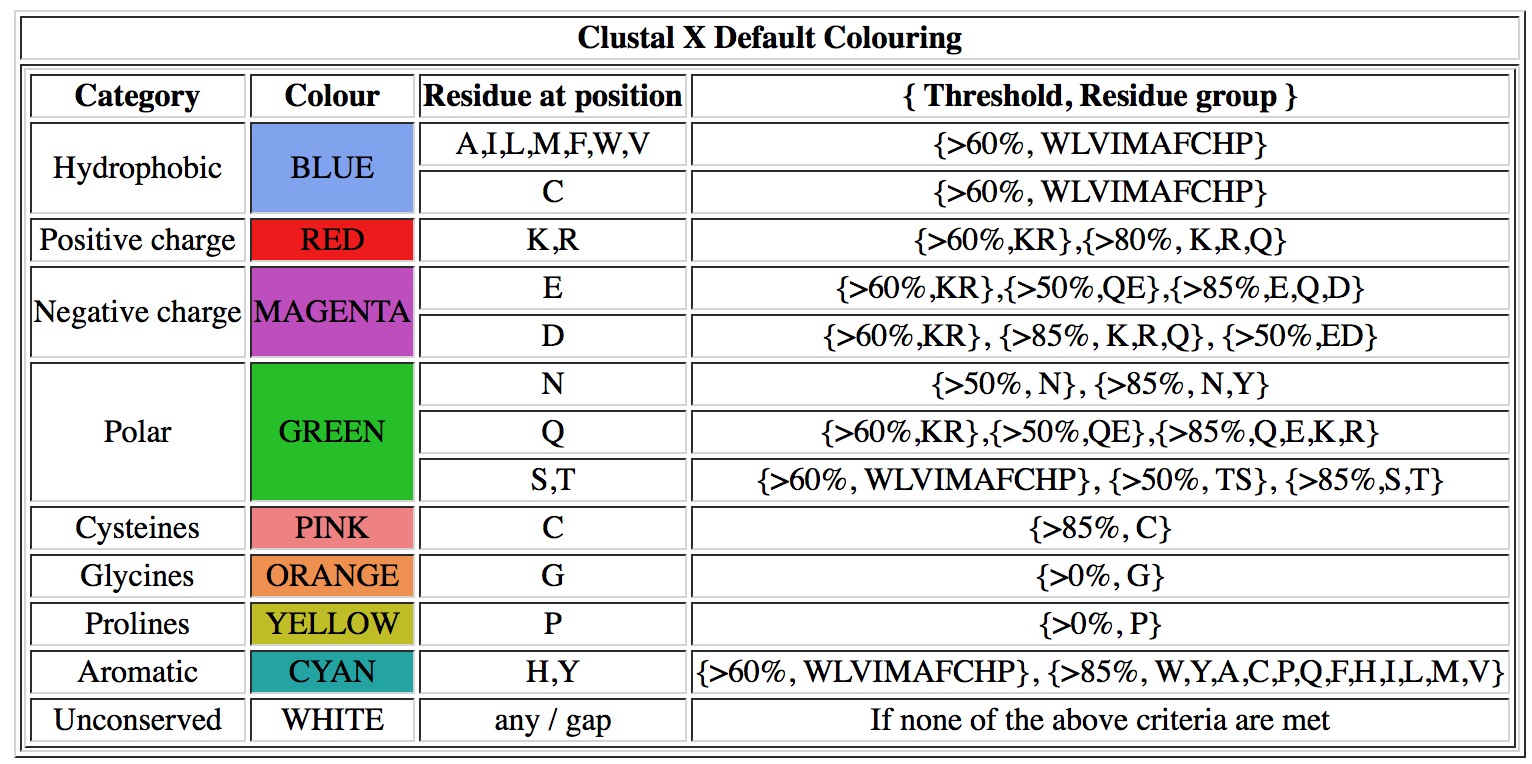 References:See-Too WS, Ee R, Lim YL, Convey P, Pearce DA, Yin WF, Chan KG. AidP, a novel N-acyl homoserine lactonase gene from Antarctic Planococcus sp. Sci Rep. 2017;7:42968McGowan S, Sebaihia M, Jones S, Yu B, Bainton N, Chan P, Bycroft B, Stewart G, Williams P, Salmond G. Carbapenem antibiotic production in Erwinia carotovora is regulated by CarR, a homologue of the LuxR transcriptional activator. Microbiology. 1995;141:541-50Strain or plasmidDescriptionSourceStrainsE.coliTop 10 Cloning strainInvitrogenBL21 StarTMExpression strainInvitrogenPlanococcus versutus L10.15TAHL-degrading strain isolated from soil collected from Lagoon Island, maritime AntarcticSee-Too et al., 2017Pectobacterium carotovarumGS101Wild type strain of P. carotovarumMcGowan et al., 1995PNP22LuxI (carI) mutant of strain GS101McGowan et al., 1995PlasmidspET200 Kmr ; expression vectorInvitrogenpET200-aidPKmr ; pET200 carrying the aidP geneThis study